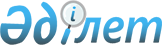 Базарларда тауар сатумен айналысатын тұлғалар үшін біржолғы талон ақысын белгілеу туралы
					
			Күшін жойған
			
			
		
					Маңғыстау аудандық мәслихатының 2009 жылғы 11 желтоқсандағы № 19/198 шешімі. Маңғыстау ауданының Әділет басқармасында 2009 жылғы 31 желтоқсанда № 11-5-93 тіркелді. Күші жойылды - Маңғыстау аудандық мәслихатының 2013 жылғы 11 наурыздағы № 8/76 шешімімен.      

 Ескерту. Күші жойылды - Маңғыстау аудандық мәслихатының 11.03.2013 № 8/76 шешімімен.

      Құжаттың мәтінінде түпнұсқаның пунктуациясы мен орфографиясы сақталған.       

«Қазақстан Республикасындағы жергілікті мемлекеттік басқару және өзін - өзі басқару туралы» Заңының 6 - бабының 1 - тармағының 15) - тармақшасына, Қазақстан Республикасының 2008 жылғы 10 желтоқсандағы «Салық және бюджетке төленетін басқа да міндетті төлемдер туралы» Қазақстан Республикасының Кодексін (Салық кодексі) қолданысқа енгізу туралы» № 100-IV Заңының 36-бабының 6 - тармағына сәйкес аудандық Мәслихат ШЕШІМ ЕТТІ:

      1. Қоса беріліп отырған қосымшаға сәйкес базарларда тауар сатумен айналысатын тұлғалар үшін біржолғы талон ақысы белгіленсін.

      2. Осы шешім алғаш ресми жарияланғаннан кейін күнтізбелік он күн өткен соң қолданысқа енгізіледі.      Сессия төрағасы                               Қ.Шалабаев      Аудандық Мәслихат хатшысы                     Ж.Жапақов

Аудандық Мәслихаттың 2009 жылғы

11 желтоқсандағы «Базарларда тауар сатумен

айналысатын тұлғалар үшін біржолғы

талон ақысын белгілеу туралы»

№ 19/198 шешіміне қосымша Базарларда тауар сатумен айналысатын тұлғалар үшін біржолғы талон ақысы
					© 2012. Қазақстан Республикасы Әділет министрлігінің «Қазақстан Республикасының Заңнама және құқықтық ақпарат институты» ШЖҚ РМК
				қ/сБазардың атауы, орналасқан жері1 салық төлеушіге бір күндік біржолғы талон ақысы (теңге)1Шетпе селосы, «Ақбөкен» орталық базары, оның ішінде:өндірістік тауарлар сату70 теңгеазық-түлік өнімдерін сату70 теңге